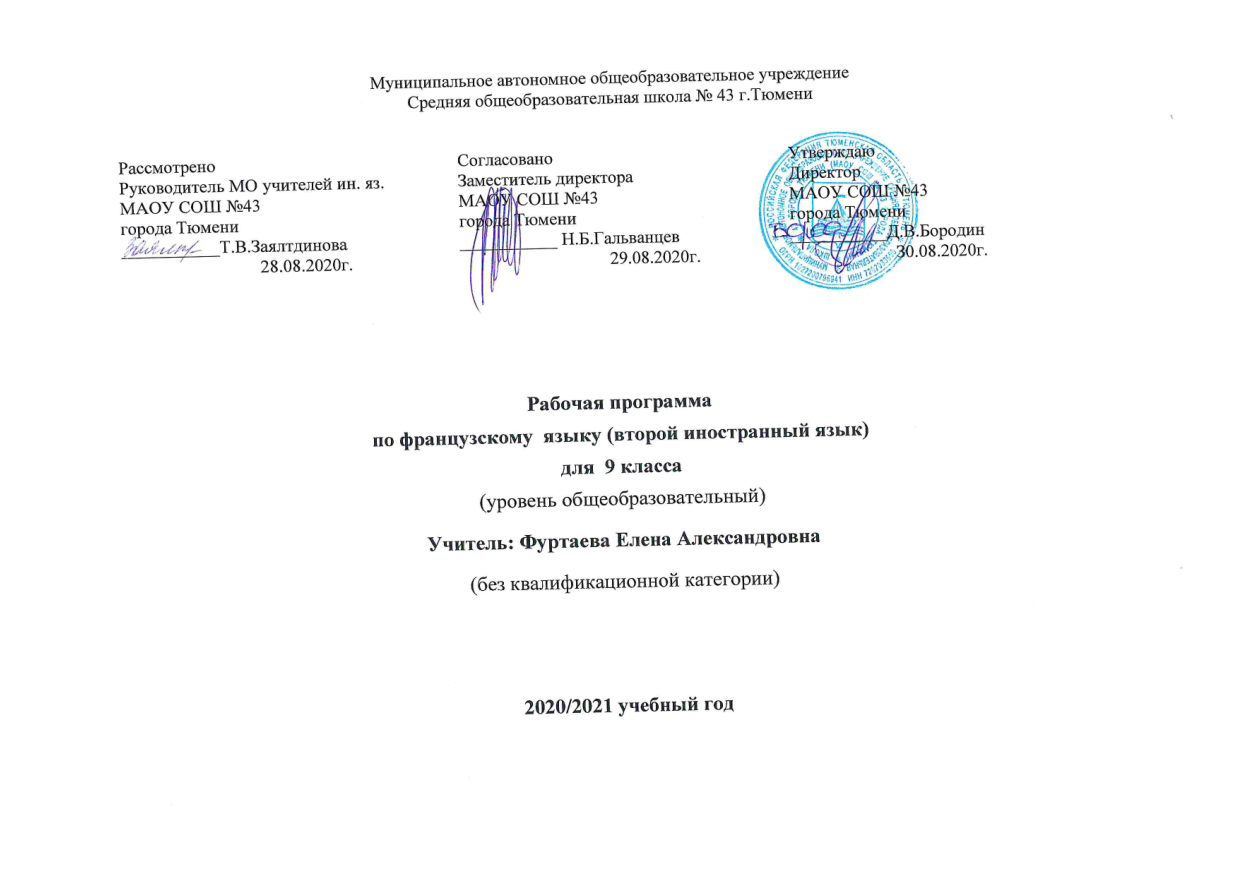 ПОЯСНИТЕЛЬНАЯ ЗАПИСКАРабочая программа по предмету «Французский  язык» для 9 класса составлена на основе федерального закона от 29.12.2012г № 273 – ФЗ «Об образовании в Российской Федерации» в соответствии с требованиями Федерального государственного образовательного стандарта основного общего образования (приказ Министерства образования Российской Федерации от 05.03.2004 г. № 1089 «Об утверждении Федерального компонента государственных образовательных стандартов начального общего, основного общего и среднего (полного) общего образования»); с учётом примерной основной образовательной программы, согласно учебному плану МАОУ СОШ №43 города Тюмени на 2020 – 2021 учебный год, с использованием методического комплекса:   авторской программы  Французский язык 9 класс. Авторы: Селиванова Н.А, Шашурина А.Ю. – М.: Просвещение.2016 г., учебник: «Синяя птица»  9 класс, авторы: Селиванова Н.А, Шашурина А.Ю.,  ОАО  Издательство " Просвещение"  Рабочая программа предмета «Французский язык» для 9 класса является нормативным документом, предназначенным для реализации требований к минимуму содержания обучения и уровню подготовки обучающегося по предмету «Французский язык» Рабочая программа разработана в соответствии с требованиями государственного стандарта на основе типовой учебной программы «Примерные программы по учебным предметам. Иностранный язык. 5-9 классы. - М.: Просвещение, 2016» Данная рабочая программа разработана в соответствии с методическими рекомендациями Министерства образования и науки РФ по разработке рабочих программ и учитывает основные положения программы (требования социального заказа, требования к выпускнику, цели и задачи образовательного процесса, особенности учебного плана школы). Данная программа разработана на основе Примерной программы основного общего образования по иностранному языку, которая составлена на основе Федерального компонента государственного стандарта основного общего образования. Основными целями обучения французскому языку в 9 классах являются:Формирование такого уровня коммуникативной компетенции и всех ее составляющих, который был бы достаточным для того, чтобы учащиеся смогли осуществить переход из учебного контекста в реальную ситуацию устного и письменного общения с носителями языка;Достижение такого уровня обученности, который создавал бы необходимую основу для дальнейшего совершенствования умений и навыков иноязычного общения, даже если последующее доучивание или углубленное изучение французского языка проходит с некоторым временным отрывом;Формирование целостного восприятия иной социокультурной среды через открытие особенностей поведенческих характеристик и образа мышления ее представителей с целью преодоления этноцентризма и разного рода стереотипов.Рабочая программа рассчитана на 102 учебных часа (3 часа в неделю), дает примерное распределение учебных часов по темам курса 9 класса и рекомендует последовательность изучения языкового материала с учетом логики учебного процесса, возрастных особенностей учащихся, межпредметных и внутрипредметных связей. В конце каждой темы предлагается проведение проверочных работ. Количество часов на контроль основных видов речевой деятельности (чтения, аудирования, письма, говорения) – 6 часов. Вводный лексико-грамматический контроль в начале нового учебного года – 1 час. Итоговый лексико-грамматический контроль в конце учебного года – 1 час. Текущий контроль лексики, грамматики в виде тестов (можно индивидуальных), словарных и лексических диктантов; задания на карточка – 10 минут, при этом учитывается дифференцированный подход к уровню обученности учащихся. В конце каждого раздела предусматривается лексико-грамматический контроль.Рабочая программа нацелена на реализацию личностно-ориентированного, коммуникативно-когнитивного, социокультурного и деятельностного подхода к обучению французскому языку.Изучение французского языка в 9 классе направлено на развитие иноязычной коммуникативной компетенции в совокупности ее составляющих (речевой, языковой, социокультурной, компенсаторной, учебно-позновательной):- речевая компетенция – развитие коммуникативных умений в четырех основных видах речевой деятельности (говорении, аудировании, чтении, письме);- языковая компетенция – овладение новыми языковыми средствами (фонетическими, орфографическими, лексическими, грамматическими) в соответствии с темами, сферами и ситуациями общения, отобранными для основной школы; освоение знаний о языковых явлениях изучаемого языка, разных способах выражения мысли в родном и изучаемом языке;- социокультурная компетенция – приобщение учащихся к культуре, традициям и реалиям страны (стран) изучаемого иностранного языка в рамках тем, сфер и ситуаций общения, отвечающих опыту, интересам, психологическим особенностям учащихся основной школы на разных ее этапах (V – VI и VII – IX классы); формирование умения представлять свою страну, ее культуру в условиях иноязычного межкультурного общения;- компенсаторная компетенция – развитие умений выходить из положения в условиях дефицита языковых средств при получении и передаче информации;- учебно-позновательная компетенция – дальнейшее развитие общих и специальных учебных умений; ознакомление с доступными учащимся способами и приемами самостоятельного изучения языков и культур, в том числе с использованием новых информационных технологий;- развитие и воспитание понимания у школьников важности изучения иностранного языка в современном мире и потребности пользоваться им как средством общения, познания, самореализации и социальной адаптации; воспитание качеств гражданина, патриота; развитие национального самосознания, стремления к взаимопониманию между людьми разных сообществ, толерантного отношения к проявлениям иной культуры.                                            ОБЩАЯ ХАРАКТЕРИСТИКА УЧЕБНОГО ПРЕДМЕТА В УЧЕБНОМ ПЛАНЕ               Иностранный язык (в том числе французский) входит в общеобразовательную область «Филология». Язык является важнейшим средством общения, без которого невозможно существование и развитие человеческого общества. Происходящие сегодня изменения в общественных отношениях, средствах коммуникации (использование новых информационных технологий) требуют повышения коммуникативной компетенции школьников, совершенствования их филологической подготовки. Все это повышает статус предмета «иностранный язык» как общеобразовательной учебной дисциплины.              Основное назначение иностранного языка состоит в формировании коммуникативной компетенции, т.е. способности и готовности осуществлять иноязычное межличностное и межкультурное общение с носителями языка. Являясь существенным элементом культуры народа – носителя данного языка и средством передачи ее другим, иностранный язык способствует формированию у школьников целостной картины мира. Владение иностранным языком повышает уровень гуманитарного образования школьников, способствует формированию личности и ее социальной адаптации к условиям постоянно меняющегося поликультурного, полиязычного мира. Обучение иностранному языку (французскому) в основной школе должно обеспечивать преемственность с подготовкой учащихся в начальной школе. Данный этап изучения иностранного языка характеризуется наличием значительных изменений в развитии школьников, так как у них к моменту начала обучения в основной школе существенно расширился кругозор и общее представление о мире, сформированы элементарные коммуникативные умения в четырех видах речевой деятельности, а также общеучебные умения, необходимые для изучения иностранного языка как учебного предмета, накоплены некоторые знания о правилах речевого поведения на родном и иностранном языках. В этом возрасте у них появляется стремление к самостоятельности и самоутверждению, формируется избирательный познавательный интерес.             В основной школе усиливается значимость принципов индивидуализации и дифференциации обучения, большее значение приобретает использование проектной методики и современных технологий обучения иностранному языку (в том числе информационных). Все это позволяет расширить связи французского языка с другими учебными предметами, способствует иноязычному общению школьников с учащимися из других классов и школ, например, в ходе проектной деятельности с ровесниками из других стран, в том числе и через Интернет, содействует их социальной адаптации в современном мире.             К завершению обучения в основной школе планируется достижение учащимися общеевропейского допорогового уровня подготовки по иностранному языку (французскому языку) (уровень А-2). Этот уровень дает возможность выпускникам основной школы использовать иностранный язык для продолжения образования на старшей ступени в полной средней школе, в специальных учебных заведениях и для дальнейшего самообразования. ОПИСАНИЕ МЕСТА УЧЕБНОГО ПРЕДМЕТАВ Программе предусмотрено 68 часов для обязательного изучения предмета из расчета 2 часа в неделю.Место учебного предмета в учебном планеКоличество часов: Всего __68__ час; в неделю __2__ час.Плановых контрольных уроков _4,  тестов _4.ЛИЧНОСТНЫЕ МЕТАПРЕДМЕТНЫЕ И ПРЕДМЕТНЫЕ РЕЗУЛЬТАТЫ ОСВОЕНИЯ КОНКРЕТНОГО УЧЕБНОГО ПРЕДМЕТА.В результате изучения французского языка в основной общей школе ученик должен знать/понимать:- основные значения изученных лексических единиц (слов, словосочетаний); основные способы словообразования (аффиксация, словосложение, конверсия);- особенности структуры простых и сложных предложений французского языка; интонацию различных коммуникативных типов предложения;- признаки изученных грамматических явлений (видовременных форм глаголов, модальных глаголов и их эквивалентов, артиклей, существительных, степеней сравнения прилагательных и наречий, местоимений, числительных, предлогов);- основные нормы речевого этикета (реплики-клише, наиболее распространенная оценочная лексика), принятые в стране изучаемого языка;- роль владения иностранными языками в современном мире; особенности образа жизни, быта, культуры стран изучаемого языка (всемирно известные достопримечательности, выдающиеся люди их вклад в мировую культуру), сходство и различия в традициях своей страны и стран изучаемого языка;уметь:говорение:- начинать, вести, поддерживать и заканчивать беседу в стандартных ситуациях общения, соблюдая нормы речевого этикета, при необходимости переспрашивая, уточняя;- расспрашивать собеседника и отвечать на его вопросы, высказывая свое мнение, просьбу, отвечать на предложение собеседника согласием / отказом, опираясь на изученную тематику и усвоенный лексико-грамматический материал;- рассказывать о себе, своей семье, друзьях, своих интересах и планах на будущее; сообщать краткие сведения о своем городе / селе, своей стране и стране изучаемого языка;- делать краткие сообщения, описывать события / явления (в рамках изученных тем), передавать основное содержание, основную мысль прочитанного или услышанного, выражать свое отношение к прочитанному / услышанному, давать краткую характеристику персонажей;- использовать перифраз, синонимичные средства в процессе устного общения;аудирование:- понимать основное содержание коротких, несложных аутентичных прагматических текстов (прогноз погоды, программы теле- и радиопередач, объявления на вокзале или в аэропорту) и выделять значимую информацию;-понимать основное содержание несложных аутентичных текстов, относящихся к разным коммуникативным типам речи (сообщение / рассказ); уметь определять тему текста, выделять главные факты, опуская второстепенные;- использовать переспрос, просьбу повторить;чтение:- ориентироваться в иноязычном тексте; прогнозировать его содержание по заголовку;  - читать аутентичные тексты разных жанров с пониманием основного содержания (определять тему, основную мысль; выделять главные факты, опуская второстепенные; устанавливать логическую последовательность основных фактов текста);- читать несложные аутентичные тексты разных стилей с полным и точным пониманием, используя различные приемы смысловой переработки текста (языковую догадку, анализ, выборочный перевод), оценивать полученную информацию, выражать свое мнение;- читать текст с выборочным понимание нужной или интересующей информации;письменная речь- заполнять анкеты и формуляры;- писать поздравления, личные письма с опорой на образец; расспрашивать адресата о его жизни и делах, сообщать то же о себе, выражать благодарность, просьбу, употребляя формулы речевого этикета, принятые в странах изучаемого языка;использовать приобретенные знания и умения в практической деятельности и повседневной жизни для:- социальной адаптации, достижения взаимопонимания в процессе устного и письменного общения с носителями иностранного языка, установления в доступных пределах межличностных и межкультурных контактов;- создание целостной картины полиязычного, поликультурного мира, осознания места и роли родного языка и изучаемого иностранного языка в этом мире;- приобщения к ценностям мировой культуры через иноязычные источники информации (в том числе мультимедийные), через участие в школьных обменах, туристических поездках, молодежных форумах;- ознакомление представителей других стран с культурой своего народа; осознание себя гражданином своей страны и мира.СОДЕРЖАНИЕ УЧЕБНОГО ПРЕДМЕТА. ТЕМАТИЧЕСКОЕ ПЛАНИРОВАНИЕУЧЕБНО-МЕТОДИЧЕСКОЕ  ОБЕСПЕЧЕНИЕОБРАЗОВАТЕЛЬНОГО ПРОЦЕССАМетодическая литература для учителяОсновнаяПримерные программы по учебным предметам. Иностранный язык. 5-9 классы. – 2-е изд. – М.: Просвещение, 2014.   (Стандарты второго поколения). ДополнительнаяАлиева С. К. «Практикум по грамматике французского языка» - Москва, «Лисинг», 2015Беляева Л. М. Методическое пособие «Контрольные и проверочные работы по французскому языку 9 -11 классы» - Москва, «Дрофа», 2015Муратова Л. А. «Грамматика французского языка» - Москва, «Айрис Пресс», 1996Прокофьева Г. «Темы по грамматике французского языка» - Москва, «Айрис Пресс», 2001АудиоизданияАудиоприложение МP3 кучебнику «Синяя птица – 9»; Учебник французского языка для 9 класса общеобразовательных учреждений (Н. А. Селиванова, А. Ю. Шашурина – М. Просвещение, 2014) ПЛАНИРУЕМЫЕ РЕЗУЛЬТАТЫ ИЗУЧЕНИЯ УЧЕБНОГО ПРЕДМЕТАКоммуникативные уменияГоворение. Диалогическая речьВыпускник научится вести комбинированный диалог в стандартных ситуациях неофициального общения, соблюдая нормы речевого этикета, принятые в стране изучаемого языка. Выпускник получит возможность научиться брать и давать интервью.Говорение. Монологическая речьВыпускник научится:• рассказывать о себе, своей семье, друзьях, школе, своих интересах, планах на будущее; о своём городе, своей стране и странах изучаемого языка с опорой на зрительную наглядность и/или вербальные опоры (ключевые слова, план, вопросы);• описывать события с опорой на зрительную наглядность и/или вербальные опоры (ключевые слова, план, вопросы);• давать краткую характеристику реальных людей и литературных персонажей; • передавать основное содержание прочитанного текста с опорой или без опоры на текст/ключевые слова/план/вопросы.Выпускник получит возможность научиться:• делать сообщение на заданную тему на основе прочитанного;• комментировать факты из прочитанного/прослушанного текста, аргументировать своё отношение к прочитанному/прослушанному;• кратко высказываться без предварительной подготовки на заданную тему;• кратко излагать результаты выполненной проектной работы.АудированиеВыпускник научится:• воспринимать на слух и понимать основное содержание несложных аутентичных текстов, содержащих некоторое количество неизученных языковых явлений;• воспринимать на слух и понимать значимую/нужную/запрашиваемую информацию в аутентичных текстах, содержащих как изученные языковые явления, так и некоторое количество неизученных языковых явлений. Выпускник получит возможность научиться:• выделять основную мысль в воспринимаемом на слух тексте;• отделять в тексте, воспринимаемом на слух, главные факты от второстепенных;• использовать догадку при восприятии на слух текстов, содержащих незнакомые слова;• игнорировать незнакомые языковые явления, несущественные для понимания основного содержания .ЧтениеВыпускник научится:• читать и понимать основное содержание несложных аутентичных текстов, содержащих некоторое количество неизученных языковых явлений;• читать и выборочно понимать значимую/нужную/запрашиваемую информацию в несложных аутентичных текстах, содержащих некоторое количество неизученных языковых явлений.Выпускник получит возможность научиться:• читать и полностью понимать несложные аутентичные тексты, • догадываться о значении незнакомых слов по сходству с русским/родным языком, • игнорировать в процессе чтения незнакомые слова, не мешающие понимать основное содержание текста;• пользоваться сносками и лингвострановедческим справочником.Письменная речьВыпускник научится:• заполнять анкеты и формуляры в соответствии с нормами, принятыми в стране изучаемого языка;• писать личное письмо в ответ на письмо-стимул с употреблением формул речевого этикета.Выпускник получит возможность научиться:• делать краткие выписки из текста с целью их использования в собственных устных высказываниях; • составлять план/тезисы устного или письменного сообщения;• кратко излагать в письменном виде результаты своей проектной деятельности;• писать небольшие письменные высказывания с опорой на образец. Фонетическая сторона речиВыпускник научится:• различать на слух и адекватно, без фонематических ошибок, ведущих к сбою коммуникации, произносить все звуки французского языка;• соблюдать правильное ударение в изученных словах;• различать коммуникативные типы предложения по интонации;• адекватно, без ошибок, ведущих к сбою коммуникации, произносить фразы с точки зрения их ритмико-интонационных особенностей, в том числе соблюдая правило отсутствия фразового ударения на служебных словах.Выпускник получит возможность научиться:• выражать модальные значения, чувства и эмоции с помощью интонации;ОрфографияВыпускник научится правильно писать изученные слова.Выпускник получит возможность научится сравнивать и анализировать буквосочетания французского языка и их транскрипцию.Лексическая сторона речиВыпускник научится:• узнавать в письменном и звучащем тексте изученные лексические единицы (слова, словосочетания, реплики-клише речевого этикета), в том числе многозначные, в пределах тематики основной школы;• употреблять в устной и письменной речи в их основном значении изученные лексические единицы (слова, словосочетания, реплики-клише речевого этикета),• соблюдать существующие в немецком языке нормы лексической сочетаемости;• распознавать и образовывать родственные слова с использованием основных способов словообразования (аффиксации, конверсии) в пределах тематики основной школы в соответствии с решаемой коммуникативной задачей.Выпускник получит возможность научиться:• употреблять в речи в нескольких значениях многозначные слова, изученные в пределах тематики основной школы; • находить различия между явлениями синонимии и антонимии;• распознавать принадлежность слов к частям речи по определённым признакам (артиклям, аффиксам и др.);• использовать языковую догадку в процессе чтения и аудирования (догадываться о значении незнакомых слов по контексту и по словообразовательным элементам).Грамматическая сторона речиВыпускник научится: • оперировать в процессе устного и письменного общения основными синтаксическими конструкциями и морфологическими формами французского языка в соответствии с коммуникативной задачей; • распознавать и употреблять в речи:— различные коммуникативные типы предложений: утвердительные, отрицательные, вопросительные, побудительные (в утвердительной и отрицательной форме);— прямой порядок слов и инверсию; — сложносочинённые предложения с сочинительными союзами;— имена существительные в единственном и множественном числе, образованные по правилу и исключения;— имена существительные c определённым/неопределённым/нулевым артиклем;— личные, притяжательные, указательные, неопределённые, относительные, вопросительные местоимения;— имена прилагательные в положительной, сравнительной и превосходной степени, образованные по правилу и исключения, а также наречия, выражающие количество— количественные и порядковые числительные;— глаголы в наиболее употребительных временных формах действительного залога—глаголы в активном и пассивном залоге в настоящем времени изъявительного наклонения. — различные грамматические средства для выражения будущего времени— модальные глаголы и их эквиваленты).Выпускник получит возможность научиться:• распознавать сложноподчинённые предложения с придаточными: времени, причины, определительными с союзами и союзными словами  • использовать в речи глаголы во временных формах действительного залога• употреблять имена существительные c определённым/неопределённым/нулевым артиклем• распознавать и употреблять в речи модальные глаголы.КАЛЕНДАРНО-ТЕМАТИЧЕСКОЕ ПЛАНИРОВАНИЕ ФРАНЦУЗСКИЙ ЯЗЫК (9 КЛАСС)1 ЧЕТВЕРТЬ (1 К/р, 1 тест)Раздел: 1. «Я еду во Францию»  11ч.Раздел: 2. «Я устраиваюсь в отель» 11ч.Раздел: 3. «Прогулка по Парижу» 10ч.3  ЧЕТВЕРТЬ (1 К/р, 1 тест)Раздел 4.    «Я посещаю музеи» 12ч.Раздел  6.  «Я посещаю исторические места» 12ч.НОРМЫ ОЦЕНОК ЗНАНИЙОценка «5» ставится, если ученик:1. Выполняет работу без ошибок и /или допускает не более одного недочёта. 2. Соблюдает культуру письменной речи; правила оформления письменных работ.Оценка «4» ставится, если ученик: 1. Выполняет письменную работу полностью, но допускает в ней не более одной негрубой ошибки и одного недочёта и /или/ не более двух недочётов. 2. Соблюдает культуру письменной речи, правила оформления письменных работ, но -допускает небольшие помарки при ведении записей. Оценка «3» ставится, если ученик: 1. Правильно выполняет не менее половины работы. 2. Допускает не более двух грубых ошибок, или не более одной грубой, одной негрубой ошибки и одного недочёта, или не более трёх негрубых ошибок, или одной негрубой ошибки и трёх недочётов, или при отсутствии ошибок, но при наличии пяти недочётов. 3. Допускает незначительное несоблюдение основных норм культуры письменной речи, правил оформления письменных работ. Оценка «2» ставится, если ученик: 1. Правильно выполняет менее половины письменной работы. 2. Допускает число ошибок и недочётов, превосходящее норму, при которой может быть выставлена оценка "3". 3. Допускает значительное несоблюдение основных норм культуры письменной речи, правил оформления письменных работ. №п/пТематикакол-во часов1.Unité 1. Je vais en France / Я еду во Францию112.Unité 2. Je m’installe à l’hôtel / Я устраиваюсь в отель113.Unité 3. Je me promène dans Paris  / Я гуляю по Парижу104.Unité 4. Je visite un muséе  / Я посещаю музеи125.Unité 5. Je vais au cinema  / Я иду в кино126.Unité 6. Je visite des endroits historiques  / Я посещаю исторические места12Итого:68№темыНазвание темыКол-во часовХарактеристика основных видов деятельности (на уровне учебных действий)1Unité 1. Je vais en France11Умение слушать объявления и расположить их в правильном порядке в соответствии с прослушанным.Составление рассказа по теме «Путешествие на самолете» Заполнение  таблицы предложенными выражениямиВысказывание  о путешествии на борту самолета российских школьниковСоставление рассказа об аэропорте имени ШГ,  диалог двух друзей,  рассказ по теме «Если бы я был президентом» Умение употреблять изученный грамматический материал (работа по грамматическим карточкам) Совершенствование навыков аудированияИзучение  названий газетных рубрик, ответы  на вопросы теста.Чтение с полным пониманием содержания текста, выполнение  тестовых заданий  Составление  рассказа по теме «1 апреля во Франции»2Unité 2. Je m’installe à l’hôtel113Unité 3. Je me promène dans Paris104Unité 4. Je visite un muséе125Unité 5. Je vais au cinema126Unité 6. Je visite des endroits historiques12№ урокаДатаДатаТема урокаКол-во часовПланируемые результатыДомашнее задание№ урокапланфактТема урокаКол-во часовПланируемые результатыДомашнее задание102.09Перелет Москва – Париж. В аэропорту.1Ознакомление с новой лексикой, задачами на год.Умение составить рассказ по теме «Путешествие на самолете», используя новую лексикуСтр. 6, упр. 2 - письменно. Совместить время и событие.204.09На борту самолета. 1Умение работать со статистическими данными, заполнить таблицу предложенными выражениями. Стр. 7-8, упр. 3 - письменно.309.09Перелет.1Умение применять знания, навыки, приобретенные в прошедшем учебном году, при решении коммуникативных задач.Стр. 9, упр.5 - письменно. Стр. 10-11, лексика.411.09Урок грамматики. Наклонение Сюбжонктив.1Умения -высказываться об аэропорте имени ШГ;-умение слушать и понимать предложенный текстСтр. 13, упр. 1 - письменно.516.09В аэропорту Руасси Шарль де Голль.1Умение составить диалог-разговор  двух друзей , умение распознавать и употреблять грамм знания (Subjonctif)Стр. 16-17, перевод, выразительное чтение.618.09В агентстве. Заказ билетов.1Умения составить рассказ по теме «Если бы я был президентом» Приобретение навыка в употреблении SubjonctifСтр. 21, упр. 2 - составить свой диалог, используя фразы и выражения.723.09Борьба с наркотиками.1Умения употреблять в речи указательные местоимения Работа по грамматическим карточкамСтр. 25, упр. 2 - тест, письменно.825.09Собака на службе.1Умение вести диалог-расспрос; умение находить основную идею текстаСоставить план прочитанного текста, письменно.901.10Игры поэтические - игры фонетические.1Ознакомление с названиями газетных рубрик, умения отвечать на вопросы теста, составлять рассказ по теме Прочитать стихотворение с выражением.1003.10Вы любите летать самолетами? Социологический опрос.1Умение представлять свою точку зренияСтр. 32, упр.2 - письменно.1108.10Я беру интервью!1Умение составлять  вопросы интервью с одноклассниками по теме «Твое первое впечатление от путешествия на самолете», Стр. 32, упр.5 - письменно.№ урокаДатаДатаТема урокаКол-во часовПланируемые результатыДомашнее задание№ урокапланфактТема урокаКол-во часовПланируемые результатыДомашнее задание1210.10Встреча в аэропорту.  Переезд в отель.1Умение составлять краткий  пересказ текста.Стр. 37, упр. 2 - письменно. Совместить время и событие.1315.10Размещение в отеле. Обмен впечатлениями.1Умение составлять рассказ по теме «Отель».Стр. 39, упр. 5 - письменно.1417.10Зарезервировать отель заранее.1Умение составлять предложения, употребляя Subjonctif present.Стр. 40-41, выучить лексику по теме.1522.10Контрольная работа № 1.1Умение составлять диалог по теме «В отеле», употребляя  притяжательные местоимения,  Subjonctif present.Стр. 40-41, повторение лексики.1624.10Урок грамматики. Наклонение Сюбжонктив.1Умение использовать приобретенные знания, умения при решении коммуникативных задачСтр. 43, упр. 2.2 ЧЕТВЕРТЬ (1 К/р, 1 тест)2 ЧЕТВЕРТЬ (1 К/р, 1 тест)2 ЧЕТВЕРТЬ (1 К/р, 1 тест)2 ЧЕТВЕРТЬ (1 К/р, 1 тест)2 ЧЕТВЕРТЬ (1 К/р, 1 тест)2 ЧЕТВЕРТЬ (1 К/р, 1 тест)2 ЧЕТВЕРТЬ (1 К/р, 1 тест)1705.11Урок грамматики. Притяжательные местоимения.1Умение обсуждать  в парах выбор гостиницы.Умение составлять монологическое высказывание по теме.Стр. 45, упр.2 - письменно.1807.11Классификация французских отелей.1Умения- чтения текста с извлечением информации,-прослушивать и понимать текст;-прослушать и высказать свое мнениеСтр. 47, упр. 2 - письменно.1912.11Поиск гостиницы по интернету. Бронирование номера.1Ознакомление е лексикой по теме «Заказ номера»Умение употреблять лексику, описывать отель «Толбияк»Стр. 51, упр. 2 - письменно. 8 фраз.2014.11Знакомство с франц. прессой. "Проект скоростного ж/д сообщения".1Умения:-чтения текста с извлечением информации-перевести диалоги на французский языкСтр. 53, тест.2119.11Решения принимает папа.1Умение чтения текста с извлечением информации,по названию текста описать картинку.Стр. 57, упр. 4 - устно.2221.11Интервью  "Выбор гостиницы, критерии".1Умение чтения текста с полным пониманием, прослушивания  интервью и ответы на вопросы.Повторение лексического и грамматического материала.Стр. 60, упр. 2 - заполнить таблицу.2326.11Прогулка по Парижу. Первое знакомство. 1Умения читать с полным пониманием текст, Умение ориентироваться по карте достопримечательностей Парижа и называть их месторасположениеСтр. 65, упр. 2 - письменно. Совместить время и событие.2428.11Достопримечательности. Латинский квартал. Интегрированный урок.1Умения:-писать синонимичные фразы, стр. 65, упр. 3-восстанавливать порядок событий, стр. 62, упр. 2Стр. 65, упр. 3 - письменно.2503.12Урок грамматики. Относительные мест-я. Сюбжонктив.1Умения:-читать текст, опираясь на аудиозапись, стр. 74, упр. 1-составить рассказ о достопримечательностях Латинского кварталаСтр. 70, упр. 2 - устно. Стр. 73, упр. 2 - письменно.2605.12Знакомство с парижскими кварталами.1Умение использовать грамм. материал в устной речи.Умение находить, определять в тексте  грамматические явления (относительные местоимения), делать замену, употреблять в речи. Тест.Стр. 74-76, знать содержание.2710.12Парижское метро.1Умения:-читать текст и задать вопросы по его содержанию-описать картинки, стр. 75-76Стр. 77-79, знать содержание.2812.12Работа с диалогами. Уметь спросить, объяснить дорогу.1Умения:-читать текст, ответить на вопросы теста, стр. 77-разыграть диалоги, стр. 80, упр. 1Стр. 81, упр. 2 - составить диалог. 8 фраз.2917.12Проездной абонемент.1Умения:-описать по карте маршрут скоростного трамвая в городе, рассмотреть представленные материалы и составить рассказ «Я путешествую по станциям французского метро», стр. 78-79Стр. 82-83, знать содержание, уметь рассказать.3019.12Письмо из Парижа.1Умения: -читать  письма, опираясь на аудиозапись, и представлять их авторов, стр. 84-87-составлять рассказ по письмам французских школьников, (сборник упражнений, стр. 98-100, упр. 1, 2)Сочинение по теме.3124.12Контрольная работа № 2.1Умение использовать приобретенные знания, умения при решении коммуникативных задач.Стр. 68-69, повторение лексики.3226.12Соц. опрос. "Впечатления от знакомства с Парижем".1Уметь пользоваться текстом интервью, опираясь на аудиозапись, и сравнивать ответы его участников, высказывать собственное мнение (стр. 88-89), Развивать диал. речь по теме «Путешествие по Парижу»Стр. 90, упр. 2 - заполнить таблицу.№ урокаДатаДатаТема урокаКол-во часовПланируемые результатыДомашнее задание№ урокапланфактТема урокаКол-во часовПланируемые результатыДомашнее задание3314.01Музеи Франции.1Умение составить рассказ по теме «Музей изобразительного искусства», употребляя новую лексику.Стр. 95, упр. 2 - письменно. Совместить время и событие.3416.01Музеи Франции. Импрессионисты. Интегрированный урок.1Умение составить диалог по теме «Музеи Франции», проводя параллель с музеями РоссииСтр. 96, упр. 3 - письменно.3521.01Музей изящных искусств.1Умение читать текст и задавать вопросы по его содержанию, составить диалог по теме «Шедевры Французских музеев»Стр. 98-99, знать содержание. Выучить лексику по теме.3623.01Урок грамматики. Местоимения Y, En.1Умение рассказать о музее Орсэ в Париже, используя местоимение «у»Стр. 101, упр. 4 - устно. Стр. 103, упр. 1 - письменно.3728.01Что хранят французские музеи…Выставки, экпозиции.1Умение высказать собственное мнение, используя местоимение у. Сб. упр., стр. 125, упр. 3, стр. 101, упр. 4Стр. 107, упр. 3.3830.01Туристическая культурная смарт- карта.1Умение работать индивидуально по грамматическим карточкам, тренируя употребление местоимения -enУчаствовать в игре «Переводчик», стр. 103, упр. 2Стр. 108-109, знать содержание.3904.02Работа с диалогами. Уметь рассказать о картине.1Умение написать заметку в газету о посещении музея во Франции, составить рассказ, отвечая на поставленные вопросы, используя  местоимение en .Сб. упр., стр. 128, упр.4Стр. 111, упр. 2 - письменно.4006.02Центр имени Жоржа Помпиду.1Умение рассказывать о месторасположении картин художников импрессионистов.Стр. 115, тест.4111.02Девочка и картины. Необычный разговор.1Умение описать маршрут следования из Латинского квартала к Лувру по карте Парижа, рассказать о представленных документах, стр. 108Стр. 116-120, разделить текст на смысловые отрезки - устно.4213.02Девочка и картины. Необычный разговор.1Умение читать текст с полным пониманием,  отвечать на вопросы теста, стр. 115, рассказывать историю появления Центра Помпиду в Париже, сб. упр, стр. 135, упр. 2, 3Стр. 120-121, упр. 4 - устно.4318.02Соц. опрос «Средний посетитель музея Орсэ».1Умение работать со статистическими данными с целью заполнения  таблицы, стр. 124, упр.2, умение провести интервью с одноклассниками по теме «Посещение музея»Стр. 124, упр. 2 - заполнить таблицу.Раздел 5.    «Я иду в кино»  12ч.Раздел 5.    «Я иду в кино»  12ч.Раздел 5.    «Я иду в кино»  12ч.Раздел 5.    «Я иду в кино»  12ч.Раздел 5.    «Я иду в кино»  12ч.Раздел 5.    «Я иду в кино»  12ч.Раздел 5.    «Я иду в кино»  12ч.4420.02Современные мультиплексы.1Умения применять орфографические правила при написании лексического диктанта, составить диалог, употребляя новую  лексику по теме «Французский фильм», стр. 132Стр. 129, упр. 2 - письменно. Совместить время и событие.4525.02Мультиплекс Гомон-Аквабульвар. Интегрированный урок.1Применение грамм правил при выполнении упражнений. Сбор. упр., стр. 150, упр. 2в, 3в. Умение составить рассказ по теме «Мой любимый актер»Стр. 130, упр. 3 - письменно.4627.02Я иду в кино!1Умение работать по  грамматическим карточкам с грамм материалом сб. упр., стр. 159, упр. 3 - 4Умение  читать с полным пониманием и рассказывать о героях текстаСтр. 132, пересказ. Выучить лексику по теме.4703.03Урок грамматики. Сказуемое в форме инфинитива.1Умение выполнять упражнения, употребляя правило согласования причастия прошедшего времени сбор. упр., стр. 163, упр. 2, отвечать на вопросы, стр. 135, упр. 2а, вСтр. 137, упр. 2 - письменно.4805.03Кинофестиваль в Каннах. Главный приз. Интегрированный урок.1Умения выполнять упражнения с инфинитивными предложениями, стр. 13, упр. 2, составить диалог по теме «Мой любимый актер»Стр. 139, упр. 3 - найти названия фильмов на стр. 140.4910.03Работа с диалогами. Клуб любителей кино.1Умение прослушивания текста с полным пониманием стр. 138, читать рассказ о кинофестивале в Каннах, прокомментировать афишу кинотеатра, стр. 140 Стр. 143, упр. 2 - составить диалог по теме. 8 фраз.5012.03Любимые французские киногерои: Астерикс и Обеликс.1Совершенствование навыков  диалогической речи с употреблением  предложенной лексики, стр. 143, упр. 2Стр. 146, знать содержание текстов.5117.03Контрольная работа № 3.1Умение использовать приобретенные знания, умения при решении коммуникативных задачСтр. 132-133, повторение лексики.5219.03Игры поэтические - игры фонетические.1Умение проводить анализ допущенных ошибок.Выразительное чтение стихотворения.4  ЧЕТВЕРТЬ (1 К/р, 1 тест)4  ЧЕТВЕРТЬ (1 К/р, 1 тест)4  ЧЕТВЕРТЬ (1 К/р, 1 тест)4  ЧЕТВЕРТЬ (1 К/р, 1 тест)4  ЧЕТВЕРТЬ (1 К/р, 1 тест)4  ЧЕТВЕРТЬ (1 К/р, 1 тест)4  ЧЕТВЕРТЬ (1 К/р, 1 тест)5302.04Мой любимый актер.1Умение чтения текста под фонограмму, деления на части, составления плана рассказа об Астерикс и ОбеликсСочинение по теме "Мой любимый герой". 10-12 предл.5407.04«Флоранс снимается в кино».1Умение  выполнять задания теста, составить рассказ по теме «Если бы я был режиссером»Выписать лексику, имеющую отношение : 1. К кино. 2. К игре актеров.5509.04«Флоранс снимается в кино».1Умение чтения с полным пониманием под фонограмму стр. 148-150, умение формулировать  вопросы по содержанию текста,  составить портрет его героиниСтр. 151, упр. 5 5614.04Соц. опрос "Какое кино вы любите"?1Умение делать сравнительный анализ ответов участников  интервью.  Стр. 152-153, высказать свою точку зрения на поставленные вопросы. Стр. 154, упр. 2 - заполнить таблицу.5716.04Погружаемся в историю Франции.1Умение писать лексический диктант,составить монолог по теме «Король и его окружение»Стр. 159, упр. 2 - письменно. Совместить время и событие.5821.04Прогулка по историческим местам Парижа.1Совершенствование навыков аудирования текста, стр. 156-158, умение восстановить логику событий. Стр. 159-160, упр. 3 - письменно.5923.04Великая французская революция.1Умение использовать грамм. материал (порядковые и количественные числительные) в устной речиСтр. 162-163,  пересказ текста; выучить лексику по теме.6028.04Урок грамматики. Порядковые и количественные числительные.1Умение использовать грамм. материал в устной речи (количественные  числительные)Стр. 165, упр. 3 - письменно.6130.04Урок грамматики. Имена собственные во мн. числе.1Умение выполнять упражнения, используя изученный материал сбор. упр., стр. 202, упр. 1, ответить на вопросы, употребляя ближайшее прошедшее. Стр. 168, упр. 3 - письменно.6205.05Урок грамматики. Непосредственное прошлое время.1Умение анализировать текст, находить информацию (выписать предложения, относящиеся к жизни Екатерины, стр. 177, упр. 2.), умение выполнять задания теста по грамматике (ближайшее прошедшее)Использовать грам. материал в устной речиСтр. 169, упр. 2 - письменно.6307.05Королевские династии. Работа с диалогами. Интегрированный урок.1Умение составить вопросы для экзамена по истории Франции; Умение представить правителей Франции.Стр. 170-171, знать содержание текстов. Стр. 175, упр. 2 - составить диалог письменно.6412.05Екатерина Медичи.1Умение составить рассказ о жизни Екатерины Медичи, о Франции XVII – XX веков Стр. 177, упр.2 - письменно.6514.05Александр Дюма и его роман «Королева Марго».Умение читать с полным пониманием произведения французской художественной литературы.Стр. 181, упр. 4 - устно.6619.05Итоговая проверочная работа. 1Умение использовать приобретенные знания, умения при решении коммуникативных задач.Стр. 162-163 - повторение лексики.6721.05Соц. опрос «Памятники французской истории».1Умение представить правителей Франции XVII – XX веков в исторических справках. Стр. 184, упр. 2 - заполнить таблицу.6826.05История Франции XVII – XX веков. Обобщающий урок.Умение применять изученный материал при выполнении упражнений, вести беседу за круглым столом  по теме «История Франции».Не задано.